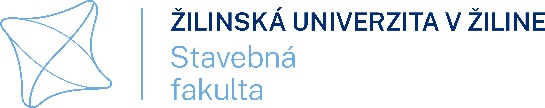 Individuálny študijný a vedecký plán externého doktorandaPoznámka: Zmeny počas štúdia, zmena formy štúdia, zmena školiteľa, iné 1. rok štúdiaTitul, meno, priezviskorod.Narodený/ávštátna príslušnosťKatedraKontakt (telefón, e-mail)Študijný odbor35 stavebníctvoŠtudijný programteória a konštrukcia pozemných staviebŠkoliteľNázov dizertačnej práce(po dizertačnej skúške)Forma štúdiaexternáDátum začatia doktorandského štúdiaDátum ukončenia doktorandského štúdiaPredmetsemesterukončeniekredityAplikovaná matematikaZS S5Aplikovaná fyzikaZS S5Metodika vedeckej práceZS S5Cudzí jazyk - AJZS + LS V + S2 + 3Vybrané state z konštrukcií budovLS S5Vedecká činnosť ZS + LSV + V5 + 5Projekt dizertačnej práce ZS + LSV + V2 +5Pedagogická činnosťLSV2 Povinná a odporúčaná literatúraPovinná a odporúčaná literatúraPovinná a odporúčaná literatúraPovinná a odporúčaná literatúraCelkový počet kreditov za akademický rok – 1. rok štúdia            44Školiteľ: ...............................Doktorand: ...........................Dekan: ................................... IŠP pre 1. rok štúdia schválený SOK dňa ............Podpis predsedu SOK: .........................